Автономная некоммерческая организация профессионального образования «Институт дополнительного образования и профессионального обучения»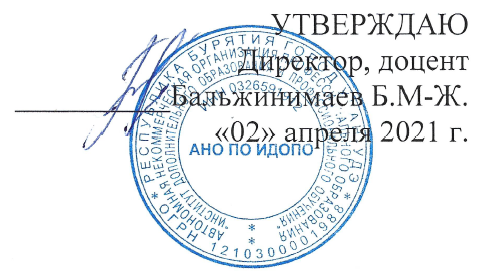 РАБОЧАЯ ПРОГРАММАучебной дисциплиныОП.04 ДОКУМЕНТАЦИОННОЕ ОБЕСПЕЧЕНИЕ УПРАВЛЕНИЯСпециальность 38.02.04 Коммерция (по отраслям)Уровень подготовки: базовыйКвалификация: Менеджер по продажамУлан-Удэ, 2021Рабочая программа учебной дисциплины ОП.04 Документационное обеспечение управления разработана в соответствии с требованиями Федерального государственного образовательного стандарта среднего профессионального образования по специальности 38.02.04 Коммерция (по отраслям), утвержденного Министерством образования и науки РФ от 15.05.2014 г. приказ № 539, зарегистрированного Министерством юстиции РФ (рег. № 32855 от 25.06.2014 г.)Организация-разработчик: АНО ПО ИДОПОРазработчик: Бальжинимаев Батор Мунко-Жаргалович, к.э.н., доцентРассмотрена на заседании МЦК «02» апреля 2021 г.Председатель МЦК, доцент Спиридонова Е.В.  СОДЕРЖАНИЕПАСПОРТ РАБОЧЕЙ ПРОГРАММЫ УЧЕБНОЙ ДИСЦИПЛИНЫОбласть применения рабочей программыРабочая программа учебной дисциплины «Документационное обеспечение управления» является частью основной профессиональной образовательной программы в соответствии с ФГОС по специальности (специальностям) СПО 38.02.04 «Коммерция (по отраслям)».Место учебной дисциплины в структуре основной профессиональной образовательной программы:Дисциплина	входит	профессиональный	цикл	как общепрофессиональная дисциплина.Цели и задачи учебной дисциплины – требования к результатам освоения учебной дисциплины:В результате освоения учебной дисциплины обучающийся должен уметь:оформлять и проверять правильность оформления документации в соответствии с установленными требованиями, в том числе используя информационные технологии;проводить автоматизированную обработку документов; осуществлять хранение и поиск документов;использовать телекоммуникационные технологии в электронном документообороте.В результате освоения учебной дисциплины обучающийся должен знать:основные понятия: цели, задачи и принципы документационного обеспечения управления;системы документационного обеспечения управления, их автоматизацию;классификацию документов;требования к составлению и оформлению документов;организацию документооборота: прием, обработку, регистрацию, контроль, хранение документов, номенклатуру дел.В результате освоения учебной дисциплины студент должен овладевать:общими компетенциями, включающими в себя способностьОК 1. Понимать сущность и социальную значимость своей будущей профессии, проявлять к ней устойчивый интерес.ОК 2. Организовывать собственную деятельность, выбирать типовые методы и способы выполнения профессиональных задач, оценивать их эффективность и качество.ОК 3. Принимать решения в стандартных и нестандартных ситуациях и нести за них ответственность.ОК 4. Осуществлять поиск и использование информации, необходимой для эффективного выполнения профессиональных задач, профессионального и личностного развития.ОК 6. Работать в коллективе и в команде, эффективно общаться с коллегами, руководством, потребителями.ОК 12. Соблюдать действующее законодательство и обязательные требования нормативных документов, а также требования стандартов, технических условий.В результате освоения учебной дисциплины студент должен овладевать:профессиональными компетенциями, соответствующими основным видам профессиональной деятельностиПК 2.2. Оформлять, проверять правильность составления, обеспечивать хранение организационно-распорядительных, товаросопроводительных и иных необходимых документов с использованием автоматизированных систем.2. СТРУКТУРА И СОДЕРЖАНИЕ УЧЕБНОЙДИСЦИПЛИНЫОбъем учебной дисциплины и виды учебной работы очной формы обученияТематический план и содержание учебной дисциплины
1 – ознакомительный (узнавание ранее изученных объектов, свойств)2 – репродуктивный (выполнение деятельности по образцу, инструкции или под руководством)3 – продуктивный (планирование и самостоятельное выполнение деятельности, решение проблемных задач)УСЛОВИЯ РЕАЛИЗАЦИИ ПРОГРАММЫ УЧЕБНОЙ ДИСЦИПЛИНЫ3.1. Материально-техническое обеспечение реализацииРеализация программы дисциплины требует наличия учебного кабинета. Оборудование учебного кабинета:посадочные места по количеству обучающихся;рабочее место преподавателя;комплект учебно-наглядных пособий;учебники.Технические средства обучения:мультимедийное оборудование;компьютер.3.2. Учебно-методическое обеспечение дисциплины3.2.1. Основная литератураДоступ к книге "Павлова Р. С. Документационное обеспечение управления, 2022 г." - коллекция "Экономика и менеджмент - Издательство "Лань" (СПО)" ЭБС ЛАНЬ Документационное обеспечение управления. Составление и оформление деловых документов : учебное пособие для СПО / составители Е. И. Башмакова. - Саратов, Москва : Профобразование, Ай Пи Ар Медиа, 2021. - 144 c. - ISBN 978-5-4488-1080-0, 978-5-4497-0964-6. - Текст : электронный // Электронный ресурс цифровой образовательной среды СПО PROFобразование : [сайт]. - URL: https://profspo.ru/books/103343. - Режим доступа: для авторизир. пользователейАлексеева, Т. В. Документационное обеспечение управления : учебник / Т. В. Алексеева, О. А. Страхов. - Москва : Университет «Синергия», 2020. - 132 c. - ISBN 978-5-4257-0402-3. - Текст : электронный // Электронный ресурс цифровой образовательной среды СПО PROFобразование : [сайт]. - URL: https://profspo.ru/books/101344. - Режим доступа: для авторизир. пользователей3.2.2. Дополнительная литература:Симонян, Р. Я. Документационное обеспечение системы управления организацией : учебное пособие / Р. Я. Симонян. - Саратов : Ай Пи Эр Медиа, 2018. - 180 c. - ISBN 978-5-4486-0167-5. - Текст : электронный // Электронный ресурс цифровой образовательной среды СПО PROFобразование : [сайт]. - URL: https://profspo.ru/books/72458. - Режим доступа: для авторизир. пользователей. - DOI: https://doi.org/10.23682/72458Кузнецова, И. В. Документационное обеспечение управления : учебное пособие для СПО / И. В. Кузнецова, Г. А. Хачатрян. - 2-е изд. - Саратов : Профобразование, Ай Пи Эр Медиа, 2019. - 166 c. - ISBN 978-5-4486-0404-1, 978-5-4488-0216-4. - Текст : электронный // Электронный ресурс цифровой образовательной среды СПО PROFобразование : [сайт]. - URL: https://profspo.ru/books/80326  - Режим доступа: для авторизир. пользователейАрасланова, В. А. Документационное обеспечение управления : учебно-практическое пособие в схемах, таблицах, образцах / В. А. Арасланова. - 3-е изд. - Сургут : Сургутский государственный педагогический университет, 2019. - 240 c. - ISBN 978-5-93190-385-9. - Текст : электронный // Электронный ресурс цифровой образовательной среды СПО PROFобразование : [сайт]. - URL: https://profspo.ru/books/94291. - Режим доступа: для авторизир. пользователейЖурнал «Делопроизводство»Журнал «Секретарское дело»Журнал «Управление персоналом»3.2.3. Электронные издания и Интернет-ресурсы1. "Кодекс Российской Федерации об административных правонарушениях" от 30.12.2001 N 195-ФЗ [Электронный ресурс]: – Режим доступа: http://www.consultant.ru/document/cons_doc_LAW_34661/2. Информационно-правовая система «Консультант+» http://www.consultant.ru/3. Образовательный Интернет-портал http://www.grandars.ru/college/pravovedenie/istoriya-deloproizvodstva.html4. Информационно-правовой портал «Бест право» http://www.bestpravo.ru/federalnoje/ea-pravila/a2b.htm5. Информационный портал «Библиотекарь» http://www.bibliotekar.ru/biznes- 60/16.htm6. Образовательный Интернет-портал http://www.ekonomikast.ru/drugie/delopr/delopr-html7. Информационный портал «Как просто!»http://www.kakprosto.ru/kak-47038- kak-sostavit-glossariy8. www.consuitant.ru Справочная правовая система «КонсультантПлюс».9. Справочная система «Гарант».4. КОНТРОЛЬ И ОЦЕНКА РЕЗУЛЬТАТОВ ОСВОЕНИЯ УЧЕБНОЙ ДИСЦИПЛИНЫКонтроль и оценка результатов освоения учебной дисциплины осуществляется преподавателем в процессе проведения практических занятий и лабораторных работ, тестирования, а также выполнения обучающимися индивидуальных заданий, проектов, исследований.стр.1.  ПАСПОРТ	РАБОЧЕЙ	ПРОГРАММЫ ДИСЦИПЛИНЫУЧЕБНОЙ42. СТРУКТУРА И СОДЕРЖАНИЕ УЧЕБНОЙ ДИСЦИПЛИНЫ2. СТРУКТУРА И СОДЕРЖАНИЕ УЧЕБНОЙ ДИСЦИПЛИНЫ63.  УСЛОВИЯ	РЕАЛИЗАЦИИ	ПРОГРАММЫ ДИСЦИПЛИНЫУЧЕБНОЙ144.  КОНТРОЛЬ	И	ОЦЕНКА	РЕЗУЛЬТАТОВ ПРОГРАММЫ УЧЕБНОЙ ДИСЦИПЛИНЫОСВОЕНИЯ16Вид учебной работыОбъем часовМаксимальная учебная нагрузка (всего)102Обязательная аудиторная нагрузка68Самостоятельная работа 34Промежуточная аттестацияДифференцированный зачет Наименование разделов и темСодержание учебного материала, лабораторные работы и практические занятия, самостоятельная работа обучающихсяОбъем часовУровень освоенияТема 1. Содержание и основные задачи современного документационного обеспечения управленияПредмет, содержание и задачи  ДОУ.
Место и роль документов в управлении на современном этапе.
Классификация документов.31,2Самостоятельная работа Текущая работа с лекционным материалом11,2Самостоятельная работа Работа с основной, дополнительной литературой, указанной в рабочей программе дисциплины на тему СРС и периодическими изданиями11,2Самостоятельная работа Поиск литературы и электронных источников информации по теме СРС11,2Самостоятельная работа Выполнение итогового конспекта по теме СРС11,2Тема 2. История развития системы государственного документированияДелопроизводство в Древней Руси.
Приказное делопроизводство ХV- ХVII вв. Коллежское делопроизводство.
Министерское делопроизводство ХIХ-  начала ХХ вв.
История управления и делопроизводства в ХХ вв.31,2Самостоятельная работа Текущая работа с лекционным материалом11,2Самостоятельная работа Работа с основной, дополнительной литературой, указанной в рабочей программе дисциплины на тему СРС и периодическими изданиями11,2Самостоятельная работа Поиск литературы и электронных источников информации по теме СРС11,2Самостоятельная работа Выполнение итогового конспекта по теме СРС11,2Тема 3. Нормативно-методическая база ДОУСостав нормативно-методической базы ДОУ.
Стандартизация и унификация системы ДОУ.
Общероссийские классификаторы документации.
Государственная система документационного обеспечения управления.31,2Самостоятельная работа Текущая работа с лекционным материалом11,2Самостоятельная работа Работа с основной, дополнительной литературой, указанной в рабочей программе дисциплины на тему СРС и периодическими изданиями11,2Самостоятельная работа Поиск литературы и электронных источников информации по теме СРС11,2Самостоятельная работа Выполнение итогового конспекта по теме СРС11,2Тема 4. Основные требования к составлению и оформлению документаБланки документов и требования к ним. Структура документа. Требования к оформлению документов по ГОСТ Р 6.30-2003 «Унифицированные системы документации. Унифицированная система организационно-распорядительной документации. Требования к оформлению документов».31,2Самостоятельная работа Текущая работа с лекционным материалом11,2Самостоятельная работа Работа с основной, дополнительной литературой, указанной в рабочей программе дисциплины на тему СРС и периодическими изданиями11,2Самостоятельная работа Поиск литературы и электронных источников информации по теме СРС11,2Самостоятельная работа Выполнение итогового конспекта по теме СРС11,2Тема 5. Системы документацииСистема организационной документации.
Система распорядительной документации.
Система информационно-справочной документации.31,2Самостоятельная работа Текущая работа с лекционным материалом11,2Самостоятельная работа Работа с основной, дополнительной литературой, указанной в рабочей программе дисциплины на тему СРС и периодическими изданиями11,2Самостоятельная работа Поиск литературы и электронных источников информации по теме СРС11,2Самостоятельная работа Выполнение итогового конспекта по теме СРС11,2Тема 6. Общие основы деловой корреспонденцииСлужебная переписка на предприятии.
Деловая речь и ее грамматические особенности.
Логическое построение документов.31,2Самостоятельная работа Текущая работа с лекционным материалом11,2Самостоятельная работа Работа с основной, дополнительной литературой, указанной в рабочей программе дисциплины на тему СРС и периодическими изданиями11,2Самостоятельная работа Поиск литературы и электронных источников информации по теме СРС11,2Самостоятельная работа Выполнение итогового конспекта по теме СРС11,2Тема 7. Организация документооборотаПонятие и принципы организации документооборота.
Прохождение и порядок исполнения входящих документов.
Прохождение исходящих и внутренних документов.
Работа с конфиденциальными документами.
Работа с письмами и обращениями граждан.31,2Самостоятельная работа Текущая работа с лекционным материалом11,2Самостоятельная работа Работа с основной, дополнительной литературой, указанной в рабочей программе дисциплины на тему СРС и периодическими изданиями11,2Самостоятельная работа Поиск литературы и электронных источников информации по теме СРС11,2Самостоятельная работа Выполнение итогового конспекта по теме СРС11,2Тема 8. Формирование и хранение делСоставление номенклатуры дел.
Формирование и оформление дел
Подготовка и передача документов на архивное хранение.31,2Самостоятельная работа Текущая работа с лекционным материалом11,2Самостоятельная работа Работа с основной, дополнительной литературой, указанной в рабочей программе дисциплины на тему СРС и периодическими изданиями11,2Самостоятельная работа Поиск литературы и электронных источников информации по теме СРС21,2Самостоятельная работа Выполнение итогового конспекта по теме СРС21,2Практическая работа 1История развития системы государственного документирования41,2Практическая работа 2Нормативно-методическая база ДОУ. Основные требования к составлению и оформлению документа41,2Практическая работа 3Основные требования к составлению и оформлению документа. 41,2Практическая работа 4Системы документации41,2Практическая работа 5Системы документации. Общие основы деловой корреспонденции41,2Практическая работа 6Подготовка служебных документов41,2Практическая работа 7Документационное обеспечение розничной и оптовой торговли41,2Практическая работа 8Деловые письма. Международная переписка41,2Практическая работа 9Работа с конфиденциальными документами41,2Практическая работа 10Архивное хранение документов41,2Практическая работа 11Компьютерные технологии подготовки документов41,2Результаты обученияФормы и методы оценкиЗнания:В результате освоения учебной дисциплины обучающийся должен знать:-основные положения Конституции Российской Федерации;-права и свободы человека и гражданина в РФ;Тестирование, работа с литературой, самостоятельная работа, самоконтрольУмения:В результате освоения учебной дисциплины обучающийся должен уметь:-применять полученные знания при работе с конкретными нормативно-правовыми актами;-анализировать различныежизненные ситуации с точки зрения их соответствия нормам права, распознавать случаи нарушения правовых норм и наступления юридической ответственности.Тестирование, работа с литературой, самостоятельная работа, самоконтрольРезультаты (освоенныеобщие компетенции)Формы и методы контроля иоценкиОК. 1. Способность понимать сущность и социальную значимость своей будущей профессии, проявляет к ней устойчивый интересВыполнение заданий самостоятельной и практической работы, тестирование, работа со словарями и справочной литературой, самоконтрольОК. 2. Способность организовывать собственную деятельность, выбирает типовые методы и способы выполнения профессиональных задач,оценивает их эффективность и качествоВыполнение заданий самостоятельной и практической работы, тестирование, работа со словарями и справочной литературой, самоконтрольОК. 3. Способность принимать решения в стандартных инестандартных ситуациях и несет за них ответственностьВыполнение заданий самостоятельной и практической работы, тестирование, работа со словарями и справочной литературой, самоконтрольОК. 4. Способность осуществлять поиск и использование информации, необходимой дляэффективного выполнения профессиональных задач, профессионального и личного развитияВыполнение заданий самостоятельной и практической работы, тестирование, работа со словарями и справочной литературой, самоконтрольОК 6. Работать в коллективе и в команде, эффективно общаться с коллегами, руководством,потребителями.Выполнение заданий самостоятельной и практической работы, тестирование, работа со словарями и справочной литературой, самоконтрольОК 12. Соблюдать действующее законодательство иобязательные требования нормативных документов, а также требованиястандартов, технических условий.Выполнение заданий самостоятельной и практической работы, тестирование, работа со словарями и справочной литературой, самоконтрольРезультаты (освоенныепрофессиональные компетенции)Формы и методы контроля и оценкиПК 2.2. Оформлять, проверять правильность составления, обеспечивать хранение организационно- распорядительных, товаросопроводительных и иных необходимых документов с использованием автоматизированных систем.Выполнение заданий самостоятельной и практической работы, тестирование, работа со словарями и справочной литературой, самоконтроль 